Menicon Z Night er en nattlinse som gir kunden skarpt syn og større frihet uten korrigering 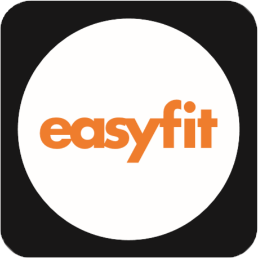 på dagtid. Det er en trygg og reversibel løsning, sammenlignet med refraktiv kirurgi. Menicon Z Night flater ut cornea og korrigerer styrken under søvn. Effekten merkes raskt, og stabilt syn oppnås i løpet av 3 uker.Menicon Z Night tilpasses enkelt ved hjelp av topografi og programvaren easyfit. Det er viktig med en godt kalibrert topograf og bilder av god kvalitet.  Les mer om linsen og last ned easyfit gratis fra vår nettside www.procornea.noIsetting av Z NightVask hendene.Ulik håndteringsfarge for å unngå forveksling: Rød --> høyre. Blå --> venstre.Linsen fylles alltid med linsevæske før innsetting, gjerne med MeniCare Pure. 
Kontroller:Etter en nattKontroll om morgenen uten linsen på.I spaltelampe sjekkes hornhinnen med fluorescein.Topografi.Gjør ingen endringer foreløpig.Avbryt tilpassingen om en ser sentral staining.Etter en ukeKontroll om morgenen uten linsen på.I spaltelampe sjekkes hornhinnen med fluorescein.Topografi.Sjekk av visus. Forvent at minst 70% av styrken er korrigert. Gjør ingen endringer foreløpig.Etter tre ukerKontroll uten linsen på.I spaltelampe sjekkes hornhinnen med fluorescein.Topografi.Sjekk av visus. Styrken bør være fullstendig korrigert, og OR ikke mer enn -0.50 D. Hvis nødvendig, gjør endringer via easyfit. Etter 6 månederKontroll uten linsen på.I spaltelampe sjekkes hornhinnen med fluorescein.Topografi.Sjekk av visus.Hvis nødvendig, gjør endringer via easyfit.Etter 12 måneder byttes Z Night-linsenBeregning av Z NightImporter topografien i easyfit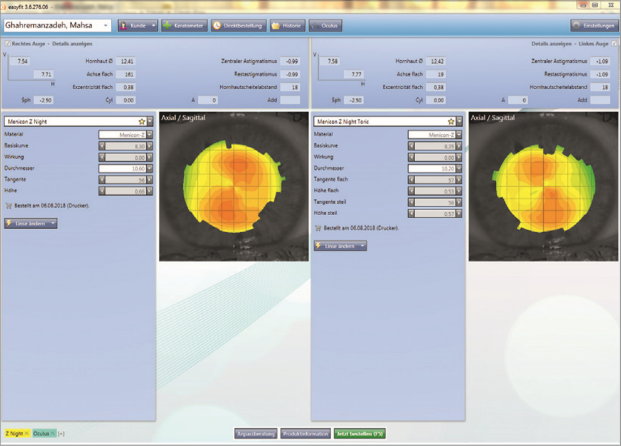 Åpne easyfitTrykk på knappen for din integrerte topograf Programvaren til topografen åpner segVelg aktuell pasientDen aktuelle høyre og venstre målingen markeres i riktig rekkefølgeTrykk på knappen «easyfit kalkulator»I easyfit taster du inn refraksjon og irisdiameterTrykk på knappen «Ortho K»Easyfit beregner en Z Night linse til pasientenPå etterkontrollen - lag et differensialbilde: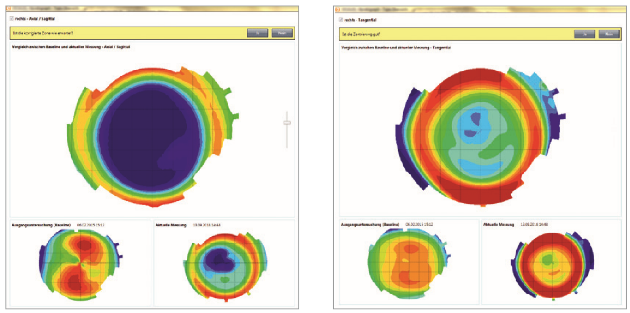 Importer den aktuelle topografien i easyfit Trykk på knappen «easyfit differensialbilde» Trykk på «Import i easyfit»Easyfit spør om det er riktig kundeVurdering av tilpassingen kommer nå oppEasyfit guider deg automatisk gjennom vurderingenDifferensialbildet gir ett av tre ulike resultat: Bulls Eye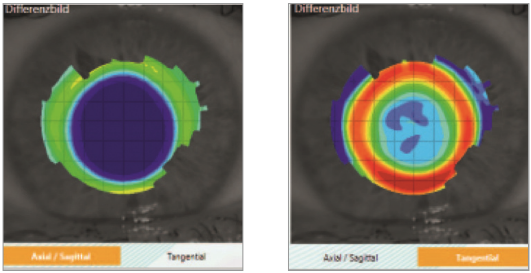 Optimal tilpassingBehandlingssonen er som forventetSentrering er som forventetOverrefraksjon er som forventetCentral IslandTilpassingen er for stram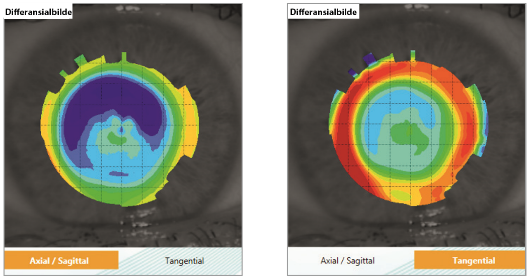 Behandlingssonen er ikke som forventetSentrering er som forventetKorreksjonen er ikke fullstendigHovedsakelig sfærisk overrefraksjonSmiley FaceEn utilstrekkelig tangential vinkel gir en for flat tilpassing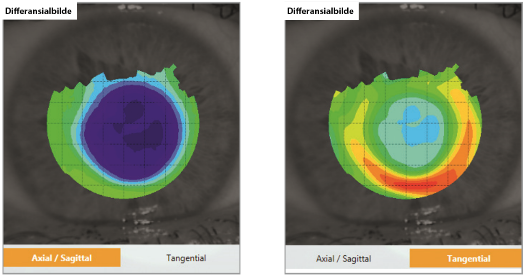 Linsen kan desentrereBehandlingssonen kan være som forventetHaloesUventet overrefraksjon